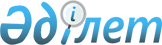 О переименовании некоторых составных частей села Актогай Актогайского сельского округа Актогайского районаРешение акима Актогайского сельского округа Павлодарской области от 11 июля 2023 года № 4
      В соответствии с подпунктом 4) статьи 14 Закона Республики Казахстан "Об административно-территориальном устройстве Республики Казахстан", пунктом 2 статьи 35 Закона Республики Казахстан "О местном государственном управлении и самоуправлении в Республике Казахстан", учитывая мнение жителей Актогайского сельского округа Актогайского района, на основании заключения областной ономастической комиссии от 30 мая 2023 года, аким Актогайского сельского округа РЕШИЛ:
      1. Переименовать следующие составные части cела Актогай Актогайского сельского округа Актогайского района:
      переулок "Юный" в улицу "Имәт Сунтаев";
      переулок "Коммунальный" в улицу "Қажмұрат Ибадильдин";
      переулок "Целинный" в улицу "Аслан Мағұлов".
      2. Контроль за исполнением настоящего решения оставляю за собой.
      3. Настоящее решение вводится в действие по истечении десяти календарных дней после дня его первого официального опубликования.
					© 2012. РГП на ПХВ «Институт законодательства и правовой информации Республики Казахстан» Министерства юстиции Республики Казахстан
				
      Аким Актогайского сельского округа 

К. Пстебаев
